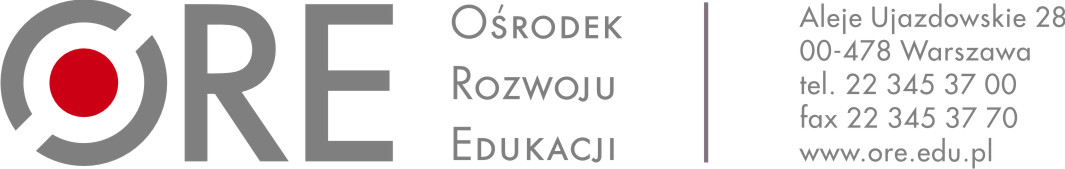 ZAPYTANIE OFERTOWEI. Zamawiający:Ośrodek Rozwoju Edukacji w WarszawieAleje Ujazdowskie 2800-478 Warszawarealizując projekt Eurodoradztwo Polska/Euroguidance Poland w ramach programu "Erasmus+” zwraca się do Państwa z zapytaniem ofertowym na:opracowanie graficzne, merytoryczne i techniczne koncepcji publikacji „Informator o zawodach”. II. Osoba nadzorująca realizację zamówienia ze strony Zamawiającego:Elwira Rutkowska, tel. 22 345 37 77, e-mail: elwira.rutkowska@ore.edu.plIII. Szczegółowy opis przedmiotu Zamówienia Przedmiotem zamówienia jest opracowanie w wersji elektronicznej koncepcji publikacji „Informator o zawodach” zgodnie z poniższymi wymaganiami:Opracowanie projektu 1. Wykonawca opracuje koncepcję publikacji „Informator o zawodach”. Wykonawca prześle Zamawiającemu projekt  publikacji drogą elektroniczną. 2. Zamawiający wymaga od Wykonawcy:opracowania w wersji elektronicznej projektu graficznego informatora w postaci pliku PDF, który będzie przeznaczony dla uczniów najstarszych klas szkół podstawowych;zaprojektowania okładki publikacji;zaprojektowania struktury informatora, w tym: rozmieszczenie tekstu, zdjęć, układ i styl innych elementów graficznych (np. wykresy);przygotowania projektu graficznego przekładek wewnętrznych oddzielających poszczególne części publikacji np. spis treści, wstęp, informacje dotyczące szkolnictwa branżowego i doradztwa zawodowego, opis zawodów szkolnictwa branżowego, załączniki;zaprojektowania layoutu (projekt graficzny wsadu/środków) zgodnego z projektem okładki;  archiwizacji wszystkich wersji finalnych publikacji w formatach wskazanych przez Zamawiającego na płycie CD/DVD lub pamięci przenośnej (USB) i przekazanie ich Zamawiającemu;prawidłowego i  kompletnego opracowania oraz przeniesienia majątkowych praw autorskich do opracowanego dzieła na Zamawiającego.3. Wykonawca prześle Zamawiającemu wraz z ofertą opis wybranego zawodu szkolnictwa branżowego tj. technik usług fryzjerskich (514105) w zaprojektowanej wersji graficznej publikacji (Koncepcja). Brak załączenia Koncepcji będzie skutkował odrzuceniem oferty Wykonawcy.4. Wykonawca przygotuje elektroniczną wersję koncepcji publikacji. Zaakceptowanie przez Zamawiającego próbnego pliku PDF nie wyłącza jego uprawnień wynikających z rękojmi oraz gwarancji jakości.Oprawa i struktura informatora1. Zamawiający wymaga, aby Informator o zawodach miał format A4 (210×297 mm). 2. Zamawiający wymaga, aby informator był zróżnicowany kolorystycznie na 32 branże.3. Liczba stron w przedziale 680 – 700.4. Liczba zdjęć: 1 zdjęcie zamieszczone na każdej zakładce przedstawiającej daną branżę oraz po 2 zdjęcia zamieszczone w opisie każdego zawodu szkolnictwa branżowego.5. Struktura informatora:Strona tytułowa, na której zamieszczone będzie logo projektu Euroguidance i programu Erasmus+.Spis treści.Wstęp oraz informacje dotyczące szkolnictwa branżowego i doradztwa zawodowego.32 zakładki, na których zostaną zamieszczone nazwy poszczególnych branż wraz ze zdjęciem.Na każdej zakładce wymienione będą wszystkie zawody szkolnictwa branżowego wraz z kwalifikacjami, przyporządkowane do danej branży.Liczba zawodów zgodna z aktualnym Rozporządzenie Ministra Edukacji Narodowej  z dnia 15 lutego 2019 r. w sprawie ogólnych celów i zadań kształcenia w zawodach szkolnictwa branżowego oraz klasyfikacji zawodów szkolnictwa branżowego (Dz.U. 2019 poz. 316).Opis każdego zawodu mieścić się będzie na 3 stronach formatu A4.Wymagania dotyczące publikacji1. Informator przeznaczony będzie dla uczniów najstarszych klas szkół podstawowych.2. Celem publikacji jest wspieranie uczniów  w trafnym wyborze kształcenia, zawodu oraz w opracowaniu indywidualnej ścieżki edukacyjno-zawodowej.3. Treści merytoryczne zawarte w publikacji muszą być zgodne z aktualną wiedzą z zakresu doradztwa zawodowego oraz dostosowane do potrzeb i możliwości dzieci w danym wieku.4. Projekt publikacji musi być zgodny z aktualnie obowiązującymi przepisami prawa. Wykonawca przygotuje koncepcję informatora zgodnie z aktualnie obowiązującymi przepisami prawa (na dzień wykonania opracowania): - Rozporządzenie Ministra Edukacji Narodowej z dnia 15 lutego 2019 r. w sprawie ogólnych celów i zadań kształcenia w zawodach szkolnictwa branżowego oraz klasyfikacji zawodów szkolnictwa branżowego (Dz.U. 2019 poz. 316), ze zmianami na dzień wykonania opracowania.- Rozporządzenie Ministra Edukacji Narodowej z dnia 16 maja 2019 r. w sprawie podstaw programowych kształcenia w zawodach szkolnictwa branżowego oraz dodatkowych umiejętności zawodowych w zakresie wybranych zawodów szkolnictwa branżowego (Dz.U. 2019 poz. 991), ze zmianami na dzień wykonania opracowania. 5. Każdy z tekstów powinien przedstawiać informacje w sposób atrakcyjny, tj. w innowacyjny sposób prezentować temat, być zrozumiały i logiczny, posiadać walory edukacyjne.Opis każdego z zawodów i wchodzących w nich kwalifikacji musi zawierać symbole zawodu i kwalifikacji oraz poziomy Polskiej Ramy Kwalifikacji (PRK). Powinien zawierać wskazania możliwości uzyskania danego zawodu oraz dalszego rozwoju osoby kształcącej się w tym zawodzie. 6. Informator ma być wzbogacony zdjęciami obrazującymi wykonywany zawód.7. W skład publikacji wchodzi także sporządzenie wykresów, przypisów, spisów treści, spisów ilustracji i tabel, podpisów oraz indeksów. 8. Wykonawca zobowiązany jest do przygotowania i przesłania Zamawiającemu wkładu merytorycznego do publikacji do jednego wybranego zawodu szkolnictwa branżowego tj. technik usług fryzjerskich (poprawnego językowo pod względem gramatycznym, ortograficznym, leksykalnym, kompozycyjno-stylistycznym, interpunkcyjnym, frazeologicznym – zgodnie z normami słownikowymi; redakcyjnie pod względem spójności formalnej i technicznej budowy tekstu oraz nadania mu ostatecznej, zakończonej formy, dostosowanej do norm wydawniczych).  9. Zamawiający zastrzega procedurę akceptacji koncepcji publikacji. Zamawiający może wskazać uwagi do treści, w przypadku wskazania uwag Wykonawca powinien nanieść zmiany w terminie zgodnym z harmonogramem realizacji przedmiotu zamówienia. 10. Wykonawca posiada wszelkie prawa do posługiwania się zdjęciami zamieszczonymi w przesłanych materiałach oraz do ich publikacji.Skład komputerowy 1. Publikacja zgodna z wytycznymi dostępności (według standardu WCAG 2.1 na poziomie co najmniej AA).Graficzne i techniczne opracowanie koncepcji publikacji musi być zgodne z wytycznymi Komisji Europejskiej dla projektu Euroguidance (wytyczne zawarte w Podręczniku projektowania graficznego, który zostanie przekazany przez Zamawiającego) i  standardami WCAG 2.1. Wykonawca zobowiązany jest do przesłania Zamawiającemu pliku w formacie .docx zawierającego projekt złożonej publikacji i okładki. Projekt okładki zostanie przygotowany przez Wykonawcę w terminie zgodnym z harmonogramem realizacji przedmiotu zamówienia. Przesłany plik nie może posiadać żadnych zabezpieczeń i umożliwiać naniesienie uwag przez Zamawiającego w formie elektronicznej. Egzemplarz próbny przesłany do akceptacji Zamawiającego nie podlega zwrotowi Wykonawcy i pozostaje własnością Zamawiającego, w ramach wynagrodzenia określonego w umowie. W ramach zlecenia Wykonawca przekaże Zamawiającemu płytę CD/DVD lub pamięć przenośną (USB) – z nagraną przez Wykonawcę wersją elektroniczną publikacji po zakończeniu prac edytorskich w formatach INDD, PDF, EPUB i DOCX.IV. Wymagania związane z wykonaniem zamówienia:O udzielenie Zamówienia mogą ubiegać się Wykonawcy, którzy spełniają warunki, dotyczące:posiadania uprawnień do wykonywania określonej działalności lub czynności, jeżeli przepisy prawa nakładają obowiązek ich posiadania – Zamawiający nie ustanawia w tym zakresie szczegółowych wymagań, których spełnienie ma wykazać Wykonawca; posiadania wiedzy i doświadczenia – Zamawiający nie określa w tym zakresie szczegółowych wymagań, których spełnienie ma wykazać Wykonawca;dysponowania odpowiednim potencjałem technicznym oraz osobami zdolnymi do wykonania Zamówienia – Zamawiający nie określa w tym zakresie szczegółowych wymagań, których spełnienie ma wykazać Wykonawca;sytuacji ekonomicznej i finansowej – Zamawiający nie określa w tym zakresie szczegółowych wymagań, których spełnienie ma wykazać Wykonawca.Wzór umowy stanowi załącznik nr 2 do zapytania ofertowego.V. Wymagania dotyczące składania ofertWykonawca może złożyć tylko jedną ofertę. Wykonawca może, przed upływem terminu składania ofert, zmienić lub wycofać ofertę. Oferta powinna być złożona na formularzu ofertowym stanowiącym załącznik nr 1 do zapytania ofertowego wraz ze złożeniem załącznika.Wykonawca zobowiązany jest do prawidłowego wypełnienia formularza oferty poprzez wpisanie wymaganych danych lub odpowiednie skreślenie lub zaznaczenie. Niedopuszczalne jest wykreślanie, usuwanie bądź zmiana treści oświadczeń zawartych w formularzu. Treść oferty musi odpowiadać treści zapytania ofertowego. Cena oferty musi obejmować wszystkie koszty Wykonawcy ponoszone w związku z realizacją zamówienia. Ceną oferty jest cena brutto. Cenę brutto należy obliczyć poprzez powiększenie Ceny netto (stanowiącej podsumowanie iloczynów ilości i cen jednostkowych określonych przez Wykonawcę) o kwotę należnego podatku VAT wyliczoną na podstawie prawidłowo zastosowanej stawki podatku VAT. Zamawiający wskazuje, że dla przedmiotu zamówienia przypisana jest stawka podstawowa. W przypadku zwolnienia podmiotowego Wykonawca zobowiązany jest do wskazania podstawy prawnej zwolnienia. Podpisaną przez osoby upoważnione ofertę należy złożyć w formie skanu w terminie do dnia  2 grudnia 2019 r. do godz. 12.00 na adres: elwira.rutkowska@ore.edu.plOferty złożone po terminie wskazanym w ust. 7 nie zostaną rozpatrzone.Przez pojęcie „osoby upoważnione” należy rozumieć osoby wskazane jako uprawnione do reprezentacji Wykonawcy w odpowiedniej informacji z Krajowego Rejestru Sądowego, osoby fizyczne działające w imieniu własnym lub pełnomocników. W przypadku pełnomocnika wymagane jest złożenie skanu pełnomocnictwa, z którego treści będzie wynikać umocowanie co najmniej do podpisania i złożenia oferty. Zamawiający samodzielnie pobierze z publicznych baz danych  odpisy w Krajowego Rejestru Sądowego lub informację z Centralnej Ewidencji i Informacji  Działalności Gospodarczej dotyczące Wykonawców, w celu weryfikacji uprawnienia do podpisania i złożenia oferty.Zamawiający zastrzega sobie prawo do przeprowadzenia negocjacji zaoferowanej ceny poprzez wezwanie Wykonawcy, którego oferta została najwyżej oceniona do złożenia oferty dodatkowej w wyznaczonym terminie. Ceny jednostkowe wskazane w ofercie dodatkowej nie mogą być wyższe niż zaoferowane pierwotnie. W przypadku gdy Wykonawca nie złoży oferty dodatkowej Zamawiający uzna za wiążącą ofertę złożoną pierwotnie. Jeżeli cena najwyżej ocenionej oferty będzie przekraczała kwotę przeznaczoną na sfinansowanie zamówienia, Zamawiający przed podjęciem decyzji o unieważnieniu postępowania, wezwie Wykonawcę do złożenia oferty dodatkowej. Jeżeli cena oferty dodatkowej będzie niższa niż kwota przeznaczona na sfinansowanie zamówienia, Zamawiający dokona wyboru tej oferty. Zamawiający może dokonać poprawek w ofercie wyłącznie tych, które dotyczą:oczywistych omyłek pisarskich; oczywistych omyłek rachunkowych, z uwzględnieniem konsekwencji rachunkowych dokonanych poprawek; innych omyłek polegających na niezgodności oferty z zapytaniem ofertowym, niepowodujących istotnych zmian w treści oferty. Zamawiający informuje Wykonawców o poprawieniu omyłek wskazanych w ust. 13.Zamawiający odrzuca ofertę, w szczególności jeżeli: jej treść nie odpowiada treści zapytania ofertowego lub zaproszenia do negocjacji; jej złożenie stanowi czyn nieuczciwej konkurencji w rozumieniu przepisów zwalczaniu nieuczciwej konkurencji; została złożona przez Wykonawcę wykluczonego z udziału w postępowaniu udzielenie zamówienia; Wykonawca w terminie 3 dni od dnia doręczenia zawiadomienia zgłosił sprzeciw na poprawienie omyłki, o której mowa w ust.13 lit. c) powyżej;ceny złożonych ofert dodatkowych są takie same;jest niezgodna z innymi przepisami prawa. Zamawiający bada złożone oferty pod względem ich zgodności z wymaganiami określonymi w zapytaniu ofertowym.Zamawiający w toku badania i oceny ofert może wezwać Wykonawców do uzupełnienia oferty, w szczególności o brakujące lub prawidłowe dokumenty, pełnomocnictwa  i oświadczenia wyznaczając w tym celu odpowiedni termin, chyba że mimo ich złożenia oferta lub wniosek Wykonawcy podlega odrzuceniu albo konieczne byłoby unieważnienie lub zamknięcie postępowania, lub oferta nie może zostać wybrana jako najkorzystniejsza. Zamawiający może wezwać, także w wyznaczonym przez siebie terminie, do złożenia wyjaśnień dotyczących wymaganych oświadczeń lub dokumentów.Uzupełnienie oferty lub wniosku lub nadesłanie wyjaśnień po upływie terminu jest nieskuteczne.VI. Kryterium oceny ofert: Przy wyborze oferty najkorzystniejszej Zamawiający będzie stosował następujące kryteria i ich wagi: Kryterium „Cena brutto” (C) będzie oceniane na podstawie podanej przez Wykonawcę 
w ofercie ceny brutto wykonania zamówienia. Ocena punktowa w ramach kryterium ceny zostanie dokonana zgodnie ze wzorem:C =  X 60Gdzie:C   – liczba punktów przyznanych badanej ofercie;Cn – najniższa cena spośród badanych ofert;Cb – cena oferty badanej.Kryterium „Koncepcja” (K) będzie oceniane na podstawie przedstawionej przez Wykonawcę zamówienia koncepcji publikacji w ofercie wykonania.Poszczególne kryterium oceny oznacza :Przejrzystość – łatwość rozumienia i postrzegania treści oraz ich czytelność, dbałość o właściwy dobór form graficznych w stosunku do treści informacyjnych.  Estetyka wykonania – przejrzystość kompozycyjna projektu publikacji, spójność projektu w stosunku  do całości, innowacyjność w sposobie przekazywania informacji, atrakcyjna wizualnie forma graficzna projektu, duża rozpoznawalność.Funkcja  promocyjna i informacyjna – czytelna prezentacja elementów graficznych (np. logotyp Euroguidance), rozpowszechnianie danych  w sposób uporządkowany, uwzględniający charakter instytucji, oryginalny, estetyczny komunikat z wykorzystaniem różnych form artystycznego wyrazu (np. użycie fotografii, grafiki z odpowiednim wkomponowaniem treści). Oryginalność – niestandardowe rozwiązania, nie dające się sprowadzić do znanych już wzorców. Projekt oryginalny to taki, który w swojej formie, założeniach, oddziaływaniu można uznać za odkrywczy, nowatorski, niekonwencjonalny, nie powielający gotowych wzorców. Zamawiający, do oceny kryterium Koncepcja, powoła dwuosobowy Zespół, który przyzna każdemu elementowi kryterium Koncepcja punkty (od 0 do 5 pkt), według własnej wiedzy i doświadczenia. Punkty każdego członka Zespołu dla każdego elementu kryterium Koncepcja zostaną zsumowane i przyznane łącznie dla każdego elementu kryterium Koncepcja w przedziale od 0 do 10 pkt. Ocena punktowa w ramach kryterium koncepcji zostanie dokonana zgodnie ze wzorem:K = K01+K02+K03+K04K   – liczba punktów przyznanych badanej ofercie.Oferta Wykonawcy może uzyskać łącznie 40 pkt w kryterium Koncepcja.Ostateczna łączna liczba punktów będzie liczona według wzoru:P = C + KP- łączna liczba punktów we wszystkich kryteriachZamawiający wybierze ofertę z największą ilością uzyskanych punktów.Punktacje będą zaokrąglane z dokładnością do dwóch miejsc po przecinku.Za najkorzystniejszą Zamawiający uzna tą ofertę, która uzyska najwyższą liczbę punktów.Jeżeli nie można wybrać najkorzystniejszej oferty z uwagi na to, że dwie lub więcej ofert przedstawia taki sam bilans ceny lub kosztu i innych kryteriów oceny ofert, Zamawiający spośród tych ofert wybiera ofertę z najniższą ceną lub najniższym kosztem, a jeżeli zostały złożone oferty o takiej samej cenie lub koszcie, Zamawiający wzywa Wykonawców, którzy złożyli te oferty, do złożenia w terminie określonym przez Zamawiającego ofert dodatkowych.Zamawiający unieważnia w całości lub części postępowanie o udzielenie zamówienia publicznego, w szczególności jeżeli: nie złożono żadnej oferty niepodlegającej odrzuceniu od Wykonawcy niepodlegającego wykluczeniu,cena najkorzystniejszej oferty lub oferta z najniższą ceną przewyższa kwotę, którą Zamawiający zamierza przeznaczyć na sfinansowanie zamówienia i nie możliwe lub niecelowe jest zwiększenie kwoty;wystąpiła zmiana okoliczności powodująca, że prowadzenie postępowania o udzielenie zamówienia publicznego lub jego wykonanie nie leży w interesie Zamawiającego; postępowanie obarczone jest niemożliwą do usunięcia wadą.Zamawiający na każdym etapie może zamknąć postępowanie o udzielenie zamówienia publicznego bez dokonania wyboru oferty, nie podając przyczyny. Zamawiający zawiadamia Wykonawców o unieważnieniu lub zamknięciu postępowania bez dokonania wyboru oferty – zamieszczając odpowiednią informację na stronie internetowej Zamawiającego.VII. Tryb udzielania zamówienia Postępowanie o udzielanie zamówienia prowadzone jest na podstawie Regulaminu udzielania zamówień publicznych w Ośrodku Rozwoju Edukacji w Warszawie, do których nie stosuje się ustawy Prawo zamówień publicznych.VIII. Uwagi końcoweZamawiający zastrzega sobie prawo do zamknięcia postępowania o udzielenie zamówienia bez podawania przyczyny na każdym etapie postępowania.Zamawiający wykluczy z postępowania Wykonawców, którzy nie spełniają warunków udziału w postępowaniu. Ofertę Wykonawcy wykluczonego z postępowania uznaje się za odrzuconą.Wykonawcy uczestniczą w postępowaniu na własne ryzyko i koszt, nie przysługują im żadne roszczenia z tytułu zamknięcia lub unieważnienia postępowania przez Zamawiającego.Ocena zgodności ofert z wymaganiami Zamawiającego przeprowadzona zostanie na podstawie analizy dokumentów i materiałów, jakie Wykonawca zawarł w swej ofercie. Zamawiający zastrzega sobie prawo sprawdzania w toku oceny ofert wiarygodności przedstawionych przez Wykonawców dokumentów, wykazów, danych i informacji.Wynagrodzenie będzie płatne  w terminie 30 dni od daty wykonania umowy przez Wykonawcę od dnia dostarczenia przez Wykonawcę prawidłowo wystawionej faktury VAT. Z wykonania umowy strony sporządzą protokół odbioru.IX. Klauzula informacyjna o przetwarzaniu danych osobowychZgodnie z art. 13 ust. 1 i 2 rozporządzenia Parlamentu Europejskiego i Rady (UE) 2016/679 z dnia 27 kwietnia 2016 r. (Dz. Urz. UE L 119 z 04.05.2016 r.), dalej „RODO”, Ośrodek Rozwoju Edukacji w Warszawie informuje, że:Administratorem Pani/Pana danych osobowych jest Ośrodek Rozwoju Edukacji z siedzibą w Warszawie (00-478), Aleje Ujazdowskie 28, e-mail: sekretariat@ore.edu.pl, tel. 22 345 37 00;W sprawach dotyczących przetwarzania danych osobowych może się Pani/Pan skontaktować z Inspektorem Ochrony Danych poprzez e-mail: iod@ore.edu.pl;Pani/Pana dane osobowe przetwarzane będą w celu związanym z postępowaniem o udzielenie zamówienia publicznego zgodnie z obowiązującymi przepisami prawa;Odbiorcami Pani/Pana danych osobowych mogą być osoby lub podmioty, którym udostępniona zostanie dokumentacja postępowania w oparciu o art. 8 oraz art. 96 ust. 3 ustawy z dnia 29 stycznia 2004 r. Prawo zamówień publicznych (tekst jedn. Dz.U. 2019 poz. 1843 z późn. zm.), dalej „ustawa Pzp” lub na wniosek, o którym mowa w art. 10 ust. 1 oraz art. 14 ust. 1 ustawy z dnia 6 września 2001 r. o dostępie do informacji publicznej (tekst jedn. Dz.U. 2019 poz. 1429 ze zm.),  podmioty upoważnione na podstawie przepisów prawa, a także podmioty świadczące usługi na rzecz administratora;Pani/Pana dane osobowe będą przechowywane, zgodnie z art. 97 ust. 1 ustawy Pzp, przez okres 4 lat od dnia zakończenia postępowania o udzielenie zamówienia, a jeżeli czas trwania umowy przekracza 4 lata, okres przechowywania obejmuje cały czas trwania umowy a po jego zakończeniu czas wymagany przez przepisy powszechnie obowiązującego prawa;Podanie danych osobowych Pani/Pana dotyczących jest dobrowolne ale niezbędne w celu wzięcia udziału w postępowaniu o udzielenie zamówienia publicznego na etapie szacowania wartości zamówienia; Pani/Pana dane osobowe nie będą podlegały zautomatyzowanemu podejmowaniu decyzji w tym również profilowaniu;W związku z przetwarzaniem Pani/Pana danych osobowych przysługują Pani/Panu następujące uprawnienia: prawo dostępu do swoich danych osobowych, prawo żądania ich sprostowania, prawo żądania od administratora ograniczenia przetwarzania lub ich usunięcia oraz prawo wniesienia skargi do Prezesa Urzędu Ochrony Danych Osobowych.X. Załączniki do zapytania:Załącznik nr 1 – Formularz ofertowyZałącznik nr 2 – Wzór umowysporządził: ………………………………..……………………………….(data, podpis, pieczątka)sprawdził:……………………………………………………………………	      (kierownik komórki organizacyjnej/data, podpis, pieczątka)……………….…………………….. miejscowość, data..…………………………………………………………………Zatwierdzenie Kierownika Zamawiającego lub osoby upoważnionej (podpis, pieczątka)NrNazwa KryteriumWaga1Cena brutto60%2Koncepcja40%Lp.Opis kryteriów ocenyPodkryteriumZnaczenie1Przejrzystość Ocena (K01)0 - 10 pkt.  2Estetyka wykonaniaOcena (K02)0 - 10 pkt.  3Funkcja promocyjna i informacyjnaOcena (K03)0 - 10 pkt.  4OryginalnośćOcena (K04)0 - 10 pkt.  